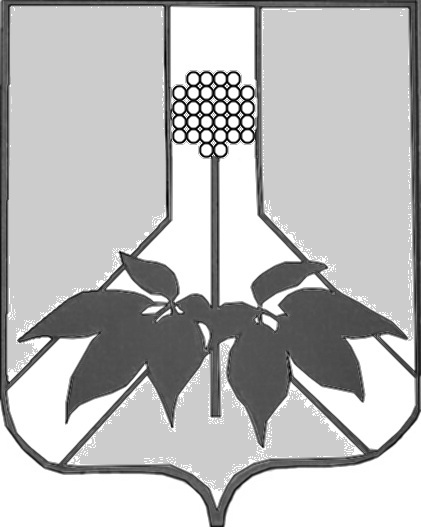 АДМИНИСТРАЦИЯ РОЖДЕСТВЕНСКОГО СЕЛЬСКОГО ПОСЕЛЕНИЯДАЛЬНЕРЕЧЕНСКОГО МУНИЦИПАЛЬНОГО РАЙОНАПРИМОРСКОГО КРАЯПОСТАНОВЛЕНИЕ30.03.2018г.                                                     с.Рождественка                                                      № 16О проведении  мероприятий к Всемирному дню охраны труда   на территории Рождественского сельского поселения           В целях реализации государственной политики в области охраны труда, профилактики производственного травматизма в  Рождественском сельском поселении, руководствуясь Законом Приморского края от 09 ноября 2007г. № 153-КЗ «О наделении органов местного самоуправления отдельными государственными полномочиями по государственному управлению охраной труда», Уставом Рождественского сельского поселения,  администрация Рождественского сельского поселенияПОСТАНОВЛЯЕТ: 	1. Провести  мероприятия к Всемирному дню охраны труда на территории Рождественского  сельского поселения  в 2018 году, согласно плана (приложение №1).          	     	2.3. В срок до 03 мая 2018 года предоставить в администрацию Дальнереченского муниципального района информацию о проведённых мероприятиях.3.Разместить постановление на сайте администрации Дальнереченского муниципального района.4. Настоящее постановление вступает в силу со дня его опубликования. Глава администрацииРождественского сельского  	Е.Н.Лютая 			       к Постановлению  администрации                                                                                                     Рождественского сельского поселения                                                                                                     от  30.03.2018г.  № 16Планмероприятий, посвящённых проведению Всемирного дня охраны труда28 апреля 2018 года                                        Глава администрации Рождественского                                                                        	сельского поселения	Е.Н.ЛютаяМероприятияМесто исполненияСрок исполненияИсполнители1234- провести  комплексное обследование состояния условий труда на рабочих местах;- провести инструктажи по охране труда и технике безопасности на рабочем месте,   инструктажи по электробезопасности, по пожарной  безопасности;- организовать осмотр выключателей, розеток, светильников,  выключатели и розетки    обозначить соответствующими бирками (220V или 380V);- провести обучение по оказанию первой медицинской помощи;- обновить содержимое «Уголка охраны труда»;- провести  тематическое совещание, посвящённое охране труда;Администрация Рождественского сельского поселенияМКУ «КДЦ» Рождественского сельского поселенияапрель 2018 г.апрель 2018 г.Специалисты администрацииРождественского сельского поселения